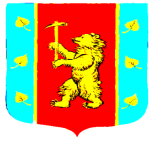 Администрация Кузнечнинского городского поселения Приозерского муниципального района Ленинградской областиПОСТАНОВЛЕНИЕот «08» ноября 2023 года № 504	В соответствии с Указом Президента Российской Федерации от 07.05.2012 № 601 «Об основных направлениях совершенствования системы государственного управления»,  Федеральным законом от 27 июня 2010 года №210-ФЗ «Об организации государственных и муниципальных услуг, Федеральным законом от 06.10.2003 № 131-ФЗ «Об общих принципах организации местного самоуправления в Российской Федерации», на основании Устава Кузнечнинского городского поселения Приозерского муниципального района Ленинградской области, администрация Кузнечнинского городского поселения Приозерского муниципального района Ленинградской области  ПОСТАНОВЛЯЕТ:	1.   Внести в Административный регламент по предоставлению муниципальной услуги «Выдача, переоформление разрешений на право организации розничных рынков и продление срока действия разрешений на право организации розничных рынков» утвержденный постановлением администрации Кузнечнинского городского поселения от 27.01.2023 года № 11 (в редакции постановления от 17.07.2023г. №266) следующие изменения:	1.1. В пункте 2.2. исключить:-    после слов «1) при личной явке:» слова «в ОМСУ;» после слов «2) без личной явки:» слова «почтовым отправлением в ОМСУ;» и слова «в электронной форме через сайт ОМСУ (при технической реализации)»;-   после слов «1) посредством ПГУ ЛО/ЕПГУ» слова «- в ОМСУ»;-   после слов «2) по телефону» слова «- в ОМСУ,»;-   слова «3) посредством сайта ОМСУ - в ОМСУ.»;-    в последнем абзаце слова «в ОМСУ или».	1.2. В пункте 2.3. исключить:-    после слов «1) при личной явке:» слова «в ОМСУ;».-    после слов «2) без личной явки:» слова «в электронной форме через сайт ОМСУ (при технической реализации)».	1.3. В пункте 2.6. исключить:-   после слов «лично заявителем» слова  «при обращении в Администрацию и»;-   после слов «при обращении в МФЦ.» слова «и Администрацию»	1.4. В пункте 2.13. исключить:-  после слов «услуги составляет в Администрации Кузнечнинского городского поселения Приозерского муниципального района Ленинградской области:» слова «при личном обращении - не позднее 1 рабочего дня, следующего за днем поступления; при направлении запроса почтовой связью в Администрацию Кузнечнинского городского поселения Приозерского муниципального района Ленинградской области - не позднее 1 рабочего дня, следующего за днем поступления;»; -    после слов «при направлении запроса в форме электронного документа посредством ЕПГУ или ПГУ ЛО»  слова «сайта ОМСУ»	1.5. В пункте 2.14.1. исключить слова «Администрации Кузнечнинского городского поселения Приозерского муниципального района Ленинградской области или».	1.6. В пунктах 2.14.4. исключить слово «ОМСУ»	1.7. В пункте  2.14.7 исключить «Администрации Кузнечнинского городского поселения Приозерского муниципального района Ленинградской области».	1.8. В пункте 2.15.1 исключить:-   после слов «3) возможность получения полной и достоверной информации о муниципальной услуге в» слово «ОМСУ»;	1.9. В пункте 2.15.3. исключить:-   после слов «3) осуществление не более одного обращения заявителя к должностным лицам» слово «ОМСУ», после слов «при получении результата» слово «в ОМСУ или»;-    слова «4) отсутствие жалоб на действия или бездействие должностных лиц ОМСУ, поданных в установленном порядке».	1.10. В пункте 3.3.1. после слов «, то заявитель вправе представить» исключить слова «Администрацию Кузнечнинского городского поселения Приозерского муниципального района Ленинградской области /»;	1.11. В приложение №1 в части «Результат рассмотрения заявления прошу:» исключить слова «выдать на руки в ОМСУ».2. Опубликовать настоящее постановление на официальном сайте администрации  Кузнечнинского городского поселения Приозерского муниципального района Ленинградской области  www. kuznechnoe.lenobl.ru.3.    Настоящее постановление вступает в силу после официального опубликования.4.    Контроль за исполнением настоящего постановления оставляю за собой.Глава администрации						Н.Н. СтанововаИсп. Храмцова Н.Э.Тел. 8 (813 79) 98-242Разослано: дело-1; Гусевой И.В.-1; Беляевой О.П.-1.О внесении изменений в  административный  регламент по предоставлению муниципальной услуги «Выдача, переоформление разрешений на право организации розничных рынков и продление срока действия разрешений на право организации розничных рынков»,  утвержденный постановлением администрации Кузнечнинского городского поселения от 27.01.2023 года № 11